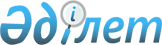 О внесении изменений в некоторые постановления акимата города Астаны
					
			Утративший силу
			
			
		
					Постановления акимата города Астаны от 10 мая 2017 года № 113-900. Утратило силу постановлением акимата города Астаны от 28 февраля 2018 года № 113-374.
      Сноска. Утратило силу постановлением акимата города Астаны от 28.02.2018 № 113-374 (вступает в силу по истечению 6 (шести) календарных дней после его подписания).
      В соответствии с законами Республики Казахстан от 23 января 2001 года "О местном государственном управлении и самоуправлении в Республике Казахстан", от 1 марта 2011 года "О государственном имуществе", от 6 апреля 2016 года "О правовых актах", акимат города Астаны ПОСТАНОВЛЯЕТ:
      1. Внести изменения в следующие постановления акимата города Астаны:
      1) в постановлении акимата города Астаны от 4 марта 2015 года № 113-319 "Об утверждении Положения о Государственном учреждении "Управление финансов города Астаны" (зарегистрировано в Реестре государственной регистрации нормативных правовых актов за № 890, опубликовано в газетах "Астана ақшамы" от 21 марта 2015 года № 31 (3236), "Вечерняя Астана" от 21 марта 2015 года № 31 (3254):
      в Положении о Государственном учреждении "Управление финансов города Астаны", утвержденном вышеуказанным постановлением:
      в подпункте 1) пункта 17 слова "и управления коммунальным имуществом города Астаны" исключить;
      2) в постановлении акимата города Астаны от 7 сентября 2015 года № 113-1559 "О внесении изменений в постановление акимата города Астаны от 4 марта 2015 года № 113-319 "Об утверждении Положения о Государственном учреждении "Управление финансов города Астаны" (зарегистрировано в Реестре государственной регистрации нормативных правовых актов за № 946, опубликовано в газетах "Астана ақшамы" от 1 октября 2015 года № 109 (3314), "Вечерняя Астана" от 1 октября 2015 года № 109 (3332):
      в преамбуле вышеуказанного постановления слова и цифры "от 24 марта 1998 года "О нормативных правовых актах" заменить словами и цифрами "от 6 апреля 2016 года "О правовых актах".
      2. Возложить на руководителя Государственного учреждения "Управление финансов города Астаны" направление копии настоящего постановления в печатном и электронном виде для официального опубликования в Информационно-правовой системе "Әділет", а также в Республиканское государственное предприятие на праве хозяйственного ведения "Республиканский центр правовой информации Министерства юстиции Республики Казахстан" для включения в Эталонный контрольный банк нормативных правовых актов Республики Казахстан, и размещение на интернет-ресурсе акимата города Астаны. 
      3. Контроль за исполнением настоящего постановления возложить на заместителя акима города Астаны Лукина А.И.
      4. Настоящее постановление вступает в силу со дня его подписания.
					© 2012. РГП на ПХВ «Институт законодательства и правовой информации Республики Казахстан» Министерства юстиции Республики Казахстан
				
      Аким города Астаны

А. Исекешев
